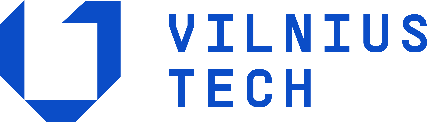 VILNIAUS GEDIMINO TECHNIKOS UNIVERSITETAS	STATYBOS fakultetasMETALINIŲ IR KOMPOZITINIŲ KONSTRUKCIJŲ katedra2Studento vardas, pavardėBAIGIAMOJO DARBO (PROJEKTO) PAVADINIMAS(lietuvių ir anglų kalba)Baigiamasis bakalauro darbas (projektas)3Statybos inžinerijos studijų programa, valstybinis kodas 6121EX039Pastatų ir jų konstrukcijų projektavimo specializacija5Statybos inžinerijos studijų kryptis5Vilnius, 20235